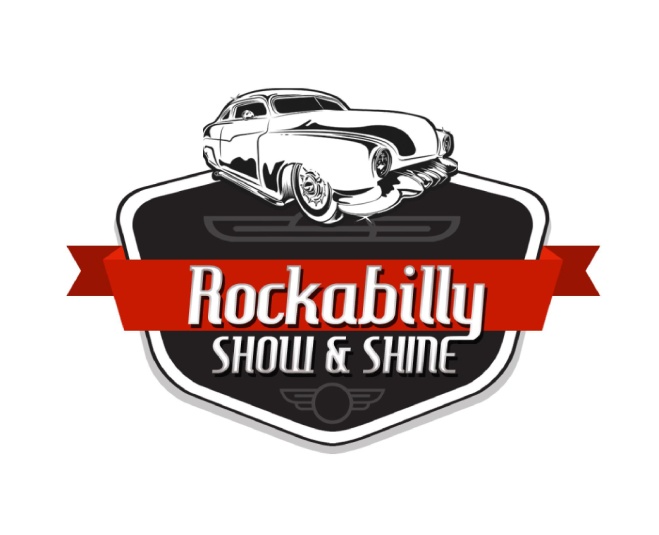 Application for New Brighton Rockabilly Show & Shine Market  Nov 10th, 2018 Rawhiti DomainApplicant Details 							Mobile:First Name: 								Home:Surname: 								Email:Applicant 2 (if any): 						Mobile:First Name: 								Home:Surname: 								Email:Company DetailsCompany Name:Trading Name (if different from above):Facebook Name:Products For SalePlease provide an itemised listing of your proposed product range. (You may be asked to provide photos of your product). [add more lines if required]1.2.3.4.5.6.Is your product handmade? Y / N (delete one)Where is your product made?:Do you use a generator? Y/N (delete one) [No powered sites available at this event]Site size is 3x3  -  Number of sites required?If selling food, you will need to display current CCC issued Certificate of RegistrationCertificate #:                               Expiry Date:Food Truck/Caravan/Gazebo (please delete as required and include dimensions)Do you intend to be the owner/operator of the stall? Y / N (delete one)If you do not intend to be the owner/operator, please provide details of the person that will be in attendance in the event that we are unable to reach you:Alternate Name (if any):Contact number:Please attach photographs of your intended product and stall setup for consideration.General Information3x3 Site cost is $60Food vendor $100Event runs from 10am-3pm. All stall holders are expected to attend the whole day.Stall holders are responsible for their own float - we are not able to provide change or eftpos.If you use a generator you MUST contact us a.s.a.p. as there are strict guidelines we need to follow on our site planYou must provide your own gazebo, tables with cloths, chairs etc., as well as pegs/ weights in case of wind.If you are a food vendor you MUST provide a bin beside your stall for customers. All waste must be removed at the end of the event.This is a themed event so we would love you all to get into the spirit, dress up, decorate your stall etc.All proceeds raised from this event go back into community projects, This is an application form NOT a booking form. Applicants will be emailed regarding acceptance by the 30th of September 2018.Note: Receipt, by The Seaside Market, of the above information via email will be regarded as acceptance of terms and conditions in lieu of a signature. Market Management reserves the right to decline applications at their discretion.Email: seasidemarket@xtra.co.nz			Ph: 027 517 4250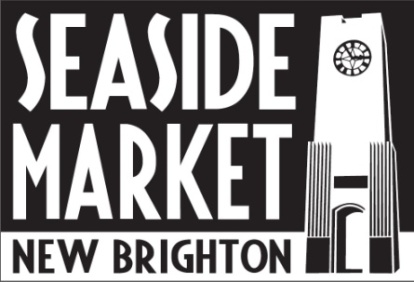 